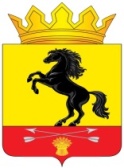                 АДМИНИСТРАЦИЯМУНИЦИПАЛЬНОГО ОБРАЗОВАНИЯ       НОВОСЕРГИЕВСКИЙ РАЙОН         ОРЕНБУРГСКОЙ ОБЛАСТИ                 ПОСТАНОВЛЕНИЕ_05.04.2024________ №  ___247-п________                  п. НовосергиевкаО создании комиссии по установлению фактов проживания граждан в жилых помещениях, находящихся в зоне чрезвычайной ситуации, нарушения условий их жизнедеятельности и утраты имущества первой необходимости в результате чрезвычайной ситуации природного или техногенного характера на территории муниципального образования Новосергиевский районВ соответствии с подпунктом «п» пункта 2 статьи 11 Федерального закона от 21.12.1994 № 68-ФЗ «О защите населения и территорий    от чрезвычайных ситуаций природного и техногенного характера», пунктом 8 части 1 статьи 16 Федерального закона от 06.10.2003 № 131-ФЗ «Об общих принципах организации местного самоуправления в Российской Федерации», Устава муниципального образования «Новосергиевский район»:Создать комиссию по установлению фактов проживания граждан в жилых помещениях, находящихся в зоне чрезвычайной ситуации, нарушения условий их жизнедеятельности и утраты имущества первой необходимости в результате чрезвычайной ситуации природного или техногенного характера на территории муниципального образования «Новосергиевский район» согласно приложению №1. Утвердить Положение о комиссии по установлению фактов проживания граждан в жилых помещениях, находящихся в зоне чрезвычайной ситуации, нарушения условий их жизнедеятельности и утраты имущества первой необходимости в результате чрезвычайной ситуации на территории муниципального образования «Новосергиевский район» согласно приложению № 2.Редакции газеты «Голос глубинки» - филиалу ГУП «РИА «Оренбуржье», пресс-секретарю администрации района обеспечить информационное сопровождение.Контроль за  исполнением настоящего постановления возложить на заместителя  главы администрации района по социальным вопросам.Настоящее постановление вступает в силу с момента подписания  и подлежит опубликованию  (обнародованию)  на портале НПА муниципальных образований Новосергиевского района Оренбургской области (сетевое издание), novosergievka.org и периодическом печатном  издании Информационный  бюллетень «Муниципальный вестник Новосергиевского района».Глава администрации района                                               А.Н. СкиркоРазослано: членам комиссии, орготделу, прокурору.Составкомиссии по установлению фактов проживания граждан в жилых помещениях, находящихся в зоне чрезвычайной ситуации, нарушения условий их жизнедеятельности и утраты имущества первой необходимости в результате чрезвычайной ситуации природного или техногенного характера на территории муниципального образования «Новосергиевский район»_____________ПОЛОЖЕНИЕо комиссии по установлению фактов проживания граждан в жилых помещениях, находящихся в зоне чрезвычайной ситуации, нарушения условий их жизнедеятельности и утраты имущества первой необходимости в результате чрезвычайной ситуации природного или техногенного характера на территории муниципального образования «Новосергиевский район»1. Общие положения1.1. Комиссия по установлению фактов проживания граждан в жилых помещениях, находящихся в зоне чрезвычайной ситуации, нарушения условий их жизнедеятельности и утраты имущества первой необходимости в результате чрезвычайной ситуации природного или техногенного характера на территории муниципального образования «Новосергиевский район» (далее – комиссия), создана в целях осуществления полномочий органов местного самоуправления, предусмотренных частью 2 статьи 11 Закона Российской Федерации от 21.12.1994 № 68-ФЗ «О защите населения и территорий от чрезвычайных ситуаций природного и техногенного характера».1.2. Комиссия руководствуется в своей деятельности Конституцией Российской Федерации, федеральными конституционными законами, федеральными законами, указами и распоряжениями Президента Российской Федерации, постановлениями и распоряжениями Правительства Российской Федерации, иными нормативными правовыми актами Российской Федерации, нормативными правовыми актами Оренбургской области, города Оренбурга и настоящим Положением.1.3. Основной целью работы комиссии является подготовка заключения комиссии для получения гражданами единовременной материальной помощи в соответствии с пунктом 9 Положения об оказании единовременной материальной помощи гражданам, проживающим на территории Оренбургской области, пострадавшим в результате чрезвычайных ситуаций природного и техногенного характера, утвержденного постановлением Правительства Оренбургской области   от 31.01.2023 № 85-пп, пунктом 10 Положения об оказании гражданам, проживающим на территории Оренбургской области, финансовой помощи      в связи с утратой ими имущества первой необходимости в результате чрезвычайных ситуаций природного и техногенного характера, утвержденного постановление Правительства Оренбургской области    от 22.06.2022 № 609-пп.1.4. Основной задачей комиссии является установление фактов:- проживания гражданина в жилом помещении, находящемся в зоне чрезвычайной ситуации (далее – ЧС);- нарушения условий жизнедеятельности гражданина в результате ЧС;- утраты имущества первой необходимости в результате ЧС.2. Установление факта проживания гражданв жилых помещениях, находящихся в зоне ЧС2.1. Факт проживания граждан от 14 лет и старше в жилых помещениях, находящихся в зоне ЧС, устанавливается заключением Комиссии на основании следующих критериев:а) гражданин зарегистрирован по месту жительства в жилом помещении, которое попало в зону ЧС, при введении режима ЧС  для соответствующих органов управления и сил единой государственной системы предупреждения и ликвидации ЧС;б) гражданин зарегистрирован по месту пребывания в жилом помещении, которое попало в зону ЧС, при введении режима ЧС   для соответствующих органов управления и сил единой государственной системы предупреждения и ликвидации ЧС;в) имеется договор аренды жилого помещения, которое попало в зону ЧС;г) имеется договор социального найма жилого помещения, которое попало в зону ЧС;д) в справках с места работы или учебы, справках медицинских организаций местом жительства указано жилое помещение, которое попало   в зону ЧС;е) имеются документы, подтверждающие оказание медицинских, образовательных, социальных услуг и услуг почтовой связи в жилом помещении, которое попало в зону ЧС;ж) имеются документы, подтверждающие оказание коммунальных услуг в жилом помещении, которое попало в зону ЧС;з) иные сведения, которые могут быть предоставлены гражданином         в инициативном порядке, получение которых не потребует от заявителя обращения за получением государственных (муниципальных) услуг, услуг организаций.2.2. Критерии, указанные в подпунктах «д» – «з» пункта 2.1 настоящего раздела, оцениваются в их совокупности, позволяющей установить факт проживания.2.3. Факт проживания детей в возрасте до 14 лет в жилых помещениях, находящихся в зоне ЧС, устанавливается решением Комиссии, если установлен факт проживания в жилом помещении, находящемся в зоне ЧС, хотя бы одного из родителей (усыновителей, опекунов), с которым проживает ребенок.3. Установление факта нарушения условийжизнедеятельности граждан в результате ЧС3.1. Факт нарушения условий жизнедеятельности гражданина в результате воздействия ЧС устанавливается комиссией исходя  из следующих критериев:а) невозможность проживания гражданина в жилых помещениях;б) невозможность осуществления транспортного сообщения между территорией проживания заявителя и иными территориями, где условия жизнедеятельности не были нарушены;в) нарушение санитарно-эпидемиологического благополучия гражданина.Факт нарушения условий жизнедеятельности при ЧС устанавливается по состоянию хотя бы одного из показателей указанных критериев, характеризующему невозможность проживания гражданина в жилых помещениях.3.2. Критерий невозможности проживания заявителя в жилых помещениях оценивается по следующим показателям состояния жилого помещения, характеризующим возможность или невозможность проживания в нем:а) состояние здания (помещения);б) состояние теплоснабжения здания (помещения);в) состояние водоснабжения здания (помещения);г) состояние электроснабжения здания (помещения);д) возможность использования лифта.3.2.1. Состояние здания (помещения) определяется визуально. Невозможность проживания гражданина в жилых помещениях констатируется, если в результате ЧС поврежден или частично разрушен хотя бы один из следующих конструктивных элементов здания: фундамент, стены, перегородки, перекрытия, полы, крыша, окна и двери, отделочные работы, прочие, печное отопление, электроосвещение.3.2.2. Состояние теплоснабжения здания (помещения) определяется инструментально. Невозможность проживания гражданина в жилых помещениях констатируется, если в результате ЧС более суток прекращено теплоснабжение жилого здания (помещения), осуществляемое  до ЧС.3.2.3. Состояние водоснабжения здания (помещения) определяется визуально. Невозможность проживания гражданина в жилых помещениях (местах проживания) констатируется, если в результате ЧС более суток прекращено водоснабжение жилого здания (помещения), осуществляемое     до ЧС.3.2.4. Состояние электроснабжения здания (помещения) определяется инструментально. Невозможность проживания гражданина в жилых помещениях (местах проживания) констатируется, если в результате ЧС более суток прекращено электроснабжение жилого здания (помещения), осуществляемое до ЧС.3.2.5. Возможность использования лифта определяется визуально. Невозможность проживания гражданина в жилых помещениях  (местах проживания) констатируется, если в результате ЧС более суток невозможно использование всех лифтов в здании на этажах выше шестого включительно.3.3. Критерий невозможности осуществления транспортного сообщения между территорией проживания гражданина и иными территориями, где условия жизнедеятельности не были нарушены, оценивается путем:а) определения наличия и состава общественного транспорта в районе проживания гражданина;б) определения возможности функционирования общественного транспорта от ближайшего к гражданину остановочного пункта.Невозможность осуществления транспортного сообщения констатируется при наличии абсолютной невозможности функционирования общественного транспорта между территорией проживания гражданина  и иными территориями, где условия жизнедеятельности не были нарушены.3.4. Критерий нарушения санитарно-эпидемиологического благополучия гражданина оценивается инструментально. Нарушение санитарно-эпидемиологического благополучия гражданина констатируется, если в районе его проживания в результате ЧС произошло загрязнение атмосферного воздуха, воды и почвы загрязняющими веществами, превышающее предельно допустимые концентрации.4. Установление факта утраты имущества первой необходимостигражданами в результате ЧС4.1. Под имуществом первой необходимости понимается минимальный набор непродовольственных товаров общесемейного пользования, необходимых для сохранения здоровья человека и обеспечения его жизнедеятельности, включающий в себя:а) предметы для хранения и приготовления пищи – холодильник, газовая плита (электроплита) и шкаф для посуды;б) предметы мебели для приема пищи – стол и стул (табуретка);в) предметы мебели для сна – кровать (диван);г) предметы средств информирования граждан – телевизор (радио);д) предметы средств водоснабжения и отопления (в случае отсутствия централизованного водоснабжения и отопления) – насос для подачи воды, водонагреватель и отопительный котел (переносная печь).4.2. Факт и степень утраты имущества первой необходимости устанавливается решением комиссии исходя из следующих критериев:а) частичная утрата имущества первой необходимости – приведение       в результате воздействия поражающих факторов источника ЧС части находящегося в жилом помещении, попавшем в зону ЧС, имущества первой необходимости (не менее 3 предметов имущества первой необходимости)      в состояние, непригодное для дальнейшего использования;б) полная утрата имущества первой необходимости – приведение в результате воздействия поражающих факторов источника ЧС всего находящегося в жилом помещении, попавшем в зону ЧС, имущества первой необходимости в состояние, непригодное для дальнейшего использования.4.3. При определении степени утраты имущества первой необходимости учитывается утрата предметов имущества первой необходимости каждой категории однократно.5. Права комиссии5.1. В целях осуществления возложенных задач комиссия в пределах своей компетенции имеет право:5.1.1. Обращаться к гражданам, пострадавшим в результате ЧС и обратившимся с заявлением в комиссию, для  оказания содействия комиссии в сборе документов и иных сведений о месте их проживания  в жилых помещениях, находящихся в зоне ЧС.5.1.2. Привлекать для участия в своей работе представителей организаций по согласованию с их руководителями.6. Организация работы комиссии6.1. Председатель комиссии руководит деятельностью комиссии, распределяет обязанности между членами комиссии и несет ответственность за выполнение возложенных на нее задач.6.1.2. В период отсутствия председателя комиссии исполнение его обязанностей возлагается на заместителя председателя комиссии.6.1.3. В период отсутствия заместителя председателя комиссии исполнение его обязанностей возлагается на лицо его замещающее.6.2.  Заседания комиссии созываются по мере необходимости.6.2.1. Информация о заседаниях комиссии доводится до сведения ее членов секретарем комиссии.6.2.2. Заседание является правомочным, если на нем присутствует более половины членов комиссии. В случае отсутствия члена комиссии на заседании, он имеет право представить свое мнение по рассматриваемым вопросам в письменной форме.6.2.3. Секретарем комиссии оформляется протокол заседания комиссии.6.2.4. Комиссия проводит анализ полученных сведений на предмет возможности установления факта проживания граждан в жилых помещениях, находящихся в зоне ЧС, нарушений условий их жизнедеятельности в результате ЧС и утраты ими имущества первой необходимости в результате ЧС на территории муниципального образования «город Оренбург».6.2.5. Решение принимается большинством голосов членов комиссии     и оформляется в виде заключения. Если число голосов «за» и «против»  при принятии решения равно, решающим является голос председателя комиссии.6.2.6. Заключение комиссии составляется по формам согласно приложениям № 1, 2 к настоящему положению.6.3. Заключение может быть подготовлено комиссией на одного или нескольких граждан, проживающих в одном жилом помещении, находящемся в зоне ЧС.6.4. Заключение комиссии подписывается председателем или его заместителем, председательствующим на заседании, секретарем комиссии      и всеми членами комиссии, присутствующими на заседании, и утверждается главой администрации Новосергиевского района.6.5. Секретарь комиссии направляет заключение комиссии заинтересованным лицам.Приложение № 1 к Положению о комиссии                по установлению фактов проживания граждан в жилых помещениях, находящихся в зоне ЧС, нарушения условий их жизнедеятельности и утраты имущества первой необходимости   в результате ЧС природного          или техногенного характера            на территории муниципального образования «Новосергиевский район»УТВЕРЖДАЮГлава Новосергиевского района  _________________А.Н. Скирко«____»______________20___МПЗАКЛЮЧЕНИЕоб установлении факта проживания в жилом помещении, находящемся в зоне ЧС, и факта нарушения условий жизнедеятельности гражданина в результате ЧС__________________________________________________________________(реквизиты нормативного правового акта об отнесении                    сложившейся ситуации к ЧС)Комиссия, действующая на основании _________________________________ __________________________________________________________________ в составе:председателя комиссии:______________________________________________членов комиссии: ______________________________________________________________________________________________________________________________________________________________________________________провела _____________ обследование условий жизнедеятельности заявителя:               (дата)Ф.И.О. (последнее – при наличии) гражданина: _________________________адрес места жительства: ____________________________________________Факт проживания в жилом помещении ________________________________                                      (Ф.И.О. (последнее – при наличии) гражданина)установлен/не установлен на основании _______________________________(нужное подчеркнуть)___________________________________________________________________________(основания с указанием реквизитов документов (договор аренды или социального найма жилого помещения, решение суда и др.)Дата начала нарушения условий жизнедеятельности: _________________________________________________________________Характер нарушения условий жизнедеятельности:Факт нарушения условий жизнедеятельности _________________________________________________________________                                          Ф.И.О. (последнее – при наличии)в результате ЧС установлен/не установлен.                               (нужное подчеркнуть)Председатель комиссии:__________________________________________________________________                  (должность, подпись, фамилия, инициалы)Члены комиссии:__________________________________________________________________                  (должность, подпись, фамилия, инициалы)С заключением комиссии ознакомлен:_________________________________________________________________                          (подпись, фамилия, инициалы)Приложение № 2 к Положению о комиссии                по установлению фактов проживания граждан в жилых помещениях, находящихся в зоне ЧС, нарушения условий их жизнедеятельности и утраты имущества первой необходимости   в результате ЧС природного          или техногенного характера            на территории муниципального образования «Новосергиевский район»УТВЕРЖДАЮГлава Новосергиевского района  _________________А.Н. Скирко«____»______________20___МПЗАКЛЮЧЕНИЕоб установлении факта проживания в жилом помещении, находящемся в зонеЧС, и факта утраты гражданином имущества первой необходимости в результате ЧС__________________________________________________________________(реквизиты нормативного правового акта об отнесении сложившейся ситуации к ЧС)Комиссия, действующая на основании __________________________________________________________________________________________________ в составе:председателя комиссии: ____________________________________________членов комиссии: __________________________________________________провела ___________________  обследование утраченного имущества первой                      (дата)необходимости.Ф.И.О. (последнее – при наличии) гражданина: _________________________ Адрес места жительства: ____________________________________________Факт проживания в жилом помещении ___________________________________________________________________________________________________       (Ф.И.О. (последнее – при наличии) гражданина)__________________________________________________________________(фамилия, имя, отчество (последнее – при наличии) представителя гражданина)установлен/не установлен на основании ________________________________                                                                    (нужное подчеркнуть)__________________________________________________________________     (основания с указанием реквизитов документов (договор аренды или          социального кайма жилого помещения, решение суда и др.)Список утраченного имущества первой необходимости:Факт полной/частичной утраты имущества первой необходимости _________________________________________________________________       (нужное подчеркнуть)__________________________________________________________________       (фамилия, имя, отчество (последнее – при наличии) гражданина)__________________________________________________________________(фамилия, имя, отчество (последнее – при наличии) представителя гражданина)в результате ЧС установлен/не установлен.                              (нужное подчеркнуть)Председатель комиссии:__________________________________________________________________                  (должность, подпись, фамилия, инициалы)Члены комиссии:__________________________________________________________________                  (должность, подпись, фамилия, инициалы)С заключением комиссии ознакомлен:гражданин _________________________________________________________________                  (подпись, фамилия, инициалы)Приложение №1к постановлению администрации  Новосергиевского района  от     05.04.2024             № 247-пКомиссароваАнна Анатольевна-председатель комиссии, заместитель главы администрации района по социальным вопросамПопов Юрий Иванович- заместитель председателя комиссии, исполняющий обязанности заместителя главы администрации района по оперативным вопросамТарасова Земфира Сагидовна-заместитель председателя комиссии, директор ГБУСО «КЦСОН» (по согласованию)Члены комиссии:Члены комиссии:Члены комиссии:Доровских Сергей Николаевич-секретарь оргкомитета, главный специалист по делам ГОЧС администрации районаАгафонов Михаил Николаевич-заместитель начальника «Новосергиевское ЖКХ» (по согласованию)Евстратова Татьяна Геннадьевна-начальник юридического отдела администрации районаЕфанов Михаил Викторович-заместитель главы администрации Новосергиевский поссовет (по согласованию)Зеленский Станислав Сергеевич-главный архитектор администрации районаЛабута Татьяна Юрьевназаведующая 2 отделением КОСО ГБУСО «КЦСОН» (по согласованию)Стародубцев Дмитрий Викторович-начальник МУП «Новосергиевское ЖКХ» (по согласованию)Шевченко Татьяна Александровна заведующая 3 отделением КОСО ГБУСО «КЦСОН» (по согласованию)Главы сельпоссоветовПриложение №2к постановлению администрации  Новосергиевского района  от     05.04.2024               № 247-пКритерии нарушения условий жизнедеятельностиПоказатели критериев нарушения условий жизнедеятельностиСостояниеневозможность проживания заявителя в жилом помещении (месте проживания):1) здание (жилое помещение):невозможность проживания заявителя в жилом помещении (месте проживания):фундаментповрежден (частично разрушен)/не поврежден (частично не разрушен)невозможность проживания заявителя в жилом помещении (месте проживания):стеныповреждены (частично разрушены)/не повреждены (частично не разрушены)невозможность проживания заявителя в жилом помещении (месте проживания):перегородкиповреждены (частично разрушены)/не повреждены (частично не разрушены)невозможность проживания заявителя в жилом помещении (месте проживания):перекрытияповреждены (частично разрушены)/не повреждены (частично не разрушены)невозможность проживания заявителя в жилом помещении (месте проживания):полыповреждены (частично разрушены)/не повреждены (частично не разрушены)невозможность проживания заявителя в жилом помещении (месте проживания):крышаповреждена (частично разрушена)/не повреждена (частично не разрушена)невозможность проживания заявителя в жилом помещении (месте проживания):окна и двериповреждены (частично разрушены)/не повреждены (частично не разрушены)невозможность проживания заявителя в жилом помещении (месте проживания):отделочные работыповреждены (частично разрушены)/не повреждены (частично не разрушены)невозможность проживания заявителя в жилом помещении (месте проживания):печное отоплениеповреждено (частично разрушено)/не повреждено (частично не разрушено)невозможность проживания заявителя в жилом помещении (месте проживания):электроосвещениеповреждено (частично разрушено)/не повреждено (частично не разрушено)невозможность проживания заявителя в жилом помещении (месте проживания):прочиеповреждены (частично разрушены)/не повреждены (частично не разрушены)невозможность проживания заявителя в жилом помещении (месте проживания):2) теплоснабжение здания (жилого помещения)нарушено/не нарушеноневозможность проживания заявителя в жилом помещении (месте проживания):3) водоснабжение здания (жилого помещения)нарушено/не нарушеноневозможность проживания заявителя в жилом помещении (месте проживания):4) электроснабжение здания (жилого помещения)нарушено/не нарушеноневозможность проживания заявителя в жилом помещении (месте проживания):5) возможность использования лифтавозможно/невозможноневозможность осуществления транспортного сообщения между территорией проживания заявителя и иными территориями, где условия жизнедеятельности не были нарушены:1) наличие и состав общественного транспорта в районе проживания заявителядоступно/недоступноневозможность осуществления транспортного сообщения между территорией проживания заявителя и иными территориями, где условия жизнедеятельности не были нарушены:2) функционирование общественного транспорта от ближайшего к заявителю остановочного пунктавозможно/невозможнонарушение санитарно-эпидемиологического благополучия заявителянарушено/не нарушеноИмущество первой необходимостиУтрачено(да или нет)ПримечаниеПредметы для хранения и приготовления пищи:холодильникгазовая плита (электроплита)шкаф для посудыПредметы мебели для приема пищи:столстул (табуретка)Предметы мебели для сна:кровать (диван)Предметы средств информирования граждан:телевизор (радио)Предметы средств водоснабжения и отопления (заполняется в случае отсутствия централизованного водоснабжения и отопления):насос для подачи водыводонагревателькотел отопительный (переносная печь)